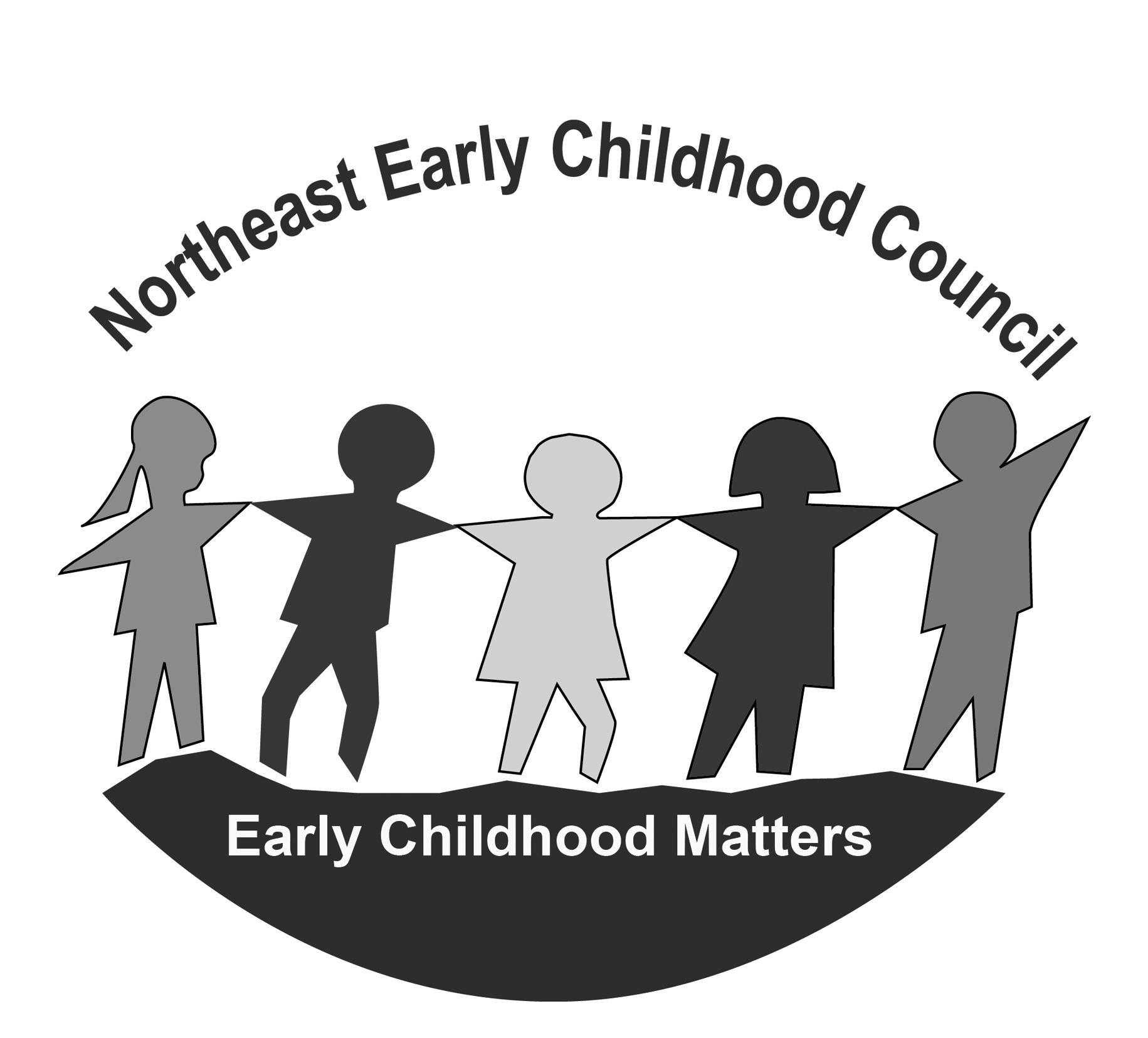 NORTHEAST EARLY CHILDHOOD COUNCILMonday, September 18, 2023
5:30 p.m. – 7:00 p.m.Online – Zoomhttps://us02web.zoom.us/j/84148948682?pwd=VmgydzhQUnVDbmtpY1YwdlVKRi8vdz09Meeting ID: 841 4894 8682              Passcode: 330543AGENDATimeItemPerson ResponsibleOutcome5:30 pmWelcome & IntroductionsCo-Chairs5:35 pmGuest Speaker:  Family Resource Center’s Putnam FRC
Killingly FRC
Plainfield FRCMembers Informed & Q&A6:00 pmNECC Staff UpdatesKris & ChrisMembers Informed6:10 p.m.Parent Ambassador HighlightsPAs6:20 pmRegional Program / Community UpdatesNECC PartnersMembers Informed & Sharing resources6:30 pm-7:00 pmSchool Readiness – Highlighted Community Brooklyn!Approval of NotesVoting on nomination of SR Co-ChairReview of a quality component from the NECC SR Program MeetingFiscal Items:Expenditure Reports (SR/QE)Family Fee expenditure reportsProposed budget revisions (SR/QE)Liaison UpdatesOEC InfoMonitoring InfoParent Feedback/Input/QuestionsHow was the transition to school for your prek/k child - did you feel the communication with the school/program was supportive?Which back to school events/activities/communications were the most beneficial for your family/child?Agenda items for next meeting generatedLiaisonsSchool Readiness Council Business accomplished